ПРОЕКТ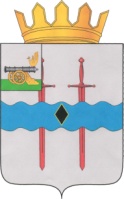 Кардымовский районный Совет депутатовР Е Ш Е Н И Еот        .  .2023                   № Ре-В целях приведения нормативных правовых актов в соответствие с действующим законодательством, руководствуясь Уставом муниципального образования «Кардымовский район» Смоленской области, Кардымовский районный Совет депутатовР Е Ш И Л :Внести в Положение по осуществлению муниципального жилищного контроля на территории муниципального образования «Кардымовский район» Смоленской области, утвержденное решением Кардымовского районного Совета депутатов                  от 28.10.2021 № Ре-00055 «Об утверждении Положения по осуществлению муниципального жилищного контроля на территории муниципального образования «Кардымовский район» Смоленской области» следующие изменения:1) в пункте 4.3 слова «, установленными приложением 2 к настоящему Положению» исключить;2) приложение 2 к Положению по осуществлению муниципального жилищного контроля на территории муниципального образования «Кардымовский район» Смоленской области признать утратившим силу.О внесении изменений в Положение по осуществлению муниципального жилищного контроля на территории муниципального образования «Кардымовский район» Смоленской области, утвержденное решением Кардымовского районного Совета депутатов от 28.10.2021 № Ре-00055 «Об утверждении Положения по осуществлению муниципального жилищного контроля на территории муниципального образования «Кардымовский район» Смоленской области»Председатель Кардымовского районного Совета депутатов__________________   И.В. ГорбачевГлава муниципального образования «Кардымовский район» Смоленской области___________________ О.М. Смоляков